پێناسەی وانە(نووسینی ئه‌كادیمی ) ب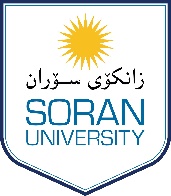 حکومەتی هەرێمی کوردستان - عێراقوەزارەتی خوێندنی باڵاو توێژینەوەی زانستیزانکۆی سۆران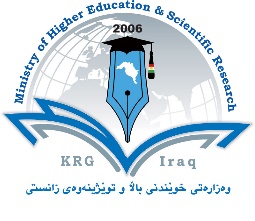 زانیاری گشتیزانیاری گشتیزانیاری گشتیزانیاری گشتیجۆرنووسینی ئه‌كادیمیناونیشانیەکەی ECTSکۆدیەكەموەرز (سمستەر)ماستەرئاستئاداب فاکەڵتیكۆمەڵناسییبەشmurad.mohammad@visitors.soran.edu.iqئیمەیڵمراد حكیم محمدمامۆستای بابەتدكتۆرابڕوانامەپرۆفیسۆری یاریدەدەرنازناوی زانستیئیمەیڵچاودێرئیمەیڵهەڵسەنگێنەرڕێکەوتی پەسەند کردنوانە پەیوەندی دارەکانوانە پەیوەندی دارەکانمەرجی پێشەکیهاوپەیوەستئامانجەکان، دەرەنجامەکانی فێربوون، ناوەڕۆکە دیارخەرەکانئامانجەکان، دەرەنجامەکانی فێربوون، ناوەڕۆکە دیارخەرەکانئه‌م كۆرسه‌ چه‌ند ئامانجی سه‌ره‌كی هه‌یه‌، وه‌ك:- گه‌شه‌دان به‌ توانای بیركردنه‌وه‌ی ره‌خنه‌یی لای قوتابی.ئاشناكردنی قوتابیان به‌ بنه‌ماكانی نووسینی ئه‌كادیمی.ئاماده‌كردنی قوتابی بۆ داهاتوو. له‌ قۆناغی داهاتوودا قوتابیان رووبه‌ڕووی چالێنجی گه‌وره‌تری نووسین ده‌بنه‌وه‌ كه‌ پێویستیان به‌ دیدێكی شیكاری ده‌بێت.نووسینی ئه‌كادیمی بتوانێت گه‌شه‌ به‌ تواناكانی قوتابی بدات له‌ لایه‌نه‌كانی تێبینیكردن، راڤه‌و به‌هێزكردنی یاده‌وه‌ری.یارمه‌تیدانیان بۆ ئه‌وه‌ی فێره‌ به‌ڕێوه‌بردنی كات به‌پێی ئه‌وله‌وییه‌ته‌كانیان.ئامانجەکاندوای تەواوبوونی كۆرسەكە، پێویستە قوتابیان ئەم توانایانەیان هەبێت:قوتابی بتوانێت تێگه‌یشتنی خۆی بگوازێته‌وه‌ بۆ ئه‌وانی دیكه‌، نووسین ئه‌و ده‌رفه‌ته‌ به‌ توێژه‌ر ده‌دات گوزاڕشت له‌وه‌ بكات كه‌ فێری بووه‌ له‌ رێگه‌ی به‌كارهێنانی چه‌مك و شێوازه‌ دروسته‌كان بۆ ئه‌وه‌ی زانیارییه‌كان والێببكات ئه‌وانی دیكه‌ به‌ ئاسانی لێی تێبگه‌ن.توێژه‌رێكی شیكه‌ره‌وه‌ی لێ ده‌ربچێت، واته‌ وێڕای ئه‌وه‌ی كه‌ له‌ رێگای توژینه‌وه‌وه‌ زانیاری ده‌ستكه‌وێت، بۆچوونی خۆی هه‌بێت له‌ سه‌ر ئه‌نجامه‌كان و به‌رپرسیارێتی شیكردنه‌وه‌ له‌ ئه‌ستو بگرێت. فێرببێت له‌ نووسیندا فۆكوس بكاته‌ سه‌ر شێواز و ته‌كنیك تاكو نووسینه‌كه‌ ببێته‌ نووسینێكی ئه‌كادیمی.بیركردنه‌وه‌ی ره‌خنه‌یی و بابه‌تیبوون له‌لای قوتابی بچه‌سپێت. واته‌ له‌ روانگه‌ی جیاوازه‌وه‌ ته‌ماشای تیۆر و بۆچوونه‌كان بكات و به‌ شه‌وه‌یه‌كی بابه‌تی له‌ شته‌كان بڕوانێت.قوتابی له‌ نووسیندا ببێته‌ كه‌سێكی پیشه‌یی.فێره‌ ئاكاری كاركردن ببێت. واته‌ كاتێك له‌سه‌ر بابه‌تێك ده‌نووسێت، مامه‌ڵه‌یه‌كی ئاكارییانه‌ی له‌گه‌ڵ بكات، ئه‌ویش له‌ رێگه‌ی پابه‌ندبوون به‌ پره‌نسیپه‌كانی نووسینی ئه‌كادیمی.دەرەنجامەکانی فێربوونناوەڕۆکە دیارخەرەکانستراتیجی فێربوون و وانە وتنەوەپێشکەش کردن پێشکەش کردن پێشکەش کردن پێشکەش کردن پێشکەش کردن پێشکەش کردن پێشکەش کردن 222222وانە (ک\هـ)فێرکاری (ک\هـ)کرداری (ک\هـ)تاقیگە (ک\هـ)303030303030SSWL (ک\و)909090909090USSWL (ک\و) قوتابی120120120120120کۆی گشتی ڕاسپاردەکان (ک\و)کۆی گشتی ڕاسپاردەکان (ک\و)* ک= کاتژمێر،  هـ= هەفتە    و=وەرز (سمستەر)* ک= کاتژمێر،  هـ= هەفتە    و=وەرز (سمستەر)* ک= کاتژمێر،  هـ= هەفتە    و=وەرز (سمستەر)* ک= کاتژمێر،  هـ= هەفتە    و=وەرز (سمستەر)* ک= کاتژمێر،  هـ= هەفتە    و=وەرز (سمستەر)* ک= کاتژمێر،  هـ= هەفتە    و=وەرز (سمستەر)* ک= کاتژمێر،  هـ= هەفتە    و=وەرز (سمستەر)هەڵسەنگاندنهەڵسەنگاندنهەڵسەنگاندنهەڵسەنگاندندەرەنجامە پەیوەندیدارەکانی فێربوونهەفتەی دیاری کراودابەشبوونی نمرەکانئەرکەکان1450%کویزەکانئەرکە ڕاسپێردراوەکانپرۆژە\ تاقیگەتاقیکردنەوەی نیوەی وەرز50%تاقیکردنەوەی کۆتایی100%کۆی گشتیسەرچاوەکان سەرچاوەکان سەرچاوەکان چۆنیەتی دەستپێگەیشتن \ بەستەردەقەکانبابەتەکانأبدەقە داواکراوەکان‌أبدەقە پێشنیازکراوەکانأبماڵپەڕەکانبەرنامەی خوێندنی هەفتانەبەرنامەی خوێندنی هەفتانەبەرنامەی خوێندنی هەفتانەپێناسەیەکی کورتبابەتەکانهەفتەکاننووسینی ئه‌كادیمی چییه‌؟هـ١توێژینه‌وه‌ی زانستی چییه‌؟ هـ٢هه‌ڵبژاردنی بابه‌تهـ٣گه‌ڕان به‌دوای كه‌ره‌سته‌ی زانستیداهـ٤پلانی كاركردن و كارته‌كانهـ٥نووسینی توێژینه‌وه‌هـ٦داڕشتنی كۆتاییهـ٧گزیكاری ئه‌كادیمیهـ٨سه‌رچاوه‌وه‌رگرتنهـ٩ئاماده‌كردنی پرپۆزه‌ڵهـ١٠بڵاوكردنه‌وه‌ له‌ گوڤاری زانستیهـ١١مامه‌ڵه‌كردن له‌گه‌ڵ سه‌رپه‌رشتیار و به‌ڕێوه‌بردنی كاتهـ١٢ئاكاری توژینه‌وه‌هـ١٣خۆ ئاماده‌كردن بۆ تاوتوێهـ١٤هـ١٥هـ١٦